2275   Karayolu Taşıma Yönetmeliğinde Değişiklik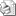 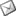 Sayı     : 2009 / 2275İLGİ    : 25.12.2009 tarih 27443 sayılı Resmi Gazete     “Karayolu Taşıma yönetmeliğinde Değişiklik Yapılmasına Dair Yönetmelik”; 25.12.2009 tarih 27443 sayılı Resmi Gazete’de yayımlanarak yürürlüğe girmiş olup, eski şekli ile yeni şekli karşılaştırmalı olarak ekte takdim edilmiştir.Bilindiği üzere Yönetmelik gereği; 31.12.2009 tarihine kadar K1 ve K2 türü Yetki Belgesi alma şartı aranmıyordu. Ekte yer alan liste de de görüleceği üzere değişen 5. maddenin 1. bendi gereği, 01.01.2010 tarihi itibariyle K1 ve K2 Yetki Belgesi alma şartı getirilmiştir.   Bilgi edinilmesi hususunda gereğini rica ederiz.Özcan KILKIŞ                                                                                                 Hilmi KURTOĞLUGenel Sekreter                                                                                                    Başkan VekiliEKİ     : 2 SahifeUlaştırma Bakanlığından:KARAYOLU TAŞIMA YÖNETMELİĞİNDE DEĞİŞİKLİK YAPILMASINADAİR YÖNETMELİK                        YENİ MADDE            MADDE 1 – 11/6/2009 tarihli ve 27255 sayılı Resmî Gazete’de yayımlanan Karayolu Taşıma Yönetmeliğinin 14 üncü maddesinin üçüncü fıkrasında yer alan “birinci fıkranın” ibaresinden sonra gelmek üzere “(c),” ibaresi eklenmiştir.            ESKİ MADDE            (3) B3, C1, D3 ve K2 yetki belgesi talep edenlerden adli sicil kaydı belgeleri ve birinci fıkranın (ç) ve (d) bentlerinde belirtilen belgeler istenilmez.            YENİ MADDE            MADDE 2 – Aynı Yönetmeliğin 43 üncü maddesinin on beşinci fıkrasının (b) bendinde yer alan “A,F,G ve H türleri” ibaresi “A türü” şeklinde değiştirilmiştir.            ESKİ MADDE            b) A, F, G ve H türleri ile B2, C3, D2, K3, M1, N1, P1, T2 ve T3 yetki belgesi sahipleri ile tüzel kişiliği haiz K1 yetki belgesi sahiplerinin, en az birer adet orta düzey yönetici türü mesleki yeterlilik belgesine sahip olmaları veya bu nitelikleri haiz kişi veya kişileri istihdam etmeleri,                        YENİ MADDE            MADDE 3 – Aynı Yönetmeliğin 44 üncü maddesinin üçüncü fıkrasının ikinci cümlesinde yer alan “Ancak” ibaresinden sonra gelmek üzere “D4 yetki belgesi sahipleri ile” ibaresi eklenmiştir.            ESKİ MADDE            (3) F1 ve F2 yetki belgesi sahipleri, en fazla 10 adet taşımacıyla sözleşme yapabilirler. Ancak, Maliye Bakanlığınca onaylı elektronik ortamda bilet düzenleme ve acentelerine düzenlettirme imkanına sahip olan taşımacı yetki belgesi sahipleri bu sayıya dahil edilmez.                YENİ MADDE            MADDE 4 – Aynı Yönetmeliğin Geçici 1 inci maddesinin ikinci fıkrasında yer alan “K türü yetki belgesi sahibi tüzel kişiler 31/12/2009 tarihine” ibaresi “K türü yetki belgesi sahibi tüzel kişiler yetki belgelerinin ilk yenileme tarihine” şeklinde;  beşinci fıkrasında yer alan “24 üncü maddesinin üçüncü fıkrasının (f) bendi” ibaresi “24 üncü maddesinin dördüncü fıkrasının (d) bendi” şeklinde ve on birinci fıkrasında yer alan “31/12/2009” ibaresi “30/9/2010” şeklinde değiştirilmiştir.            ESKİ MADDE            (2) 25/2/2004 tarihinde ilk defa yetki belgesi kapsamına alınan faaliyetler için yetki belgesi almak üzere 25/2/2006 tarihine kadar başvuran ve bu başvuruya istinaden kendilerine yetki belgesi düzenlenenlerden; K türü yetki belgesi sahibi tüzel kişiler 31/12/2009 tarihine, diğer yetki belgesi sahipleri ise 31/10/2009 tarihine kadar bu Yönetmeliğin 13 üncü maddesinde öngörülen hususlara ilişkin noksanlıklarını tamamlamak zorundadırlar.              (5) Bu Yönetmeliğin 24 üncü maddesinin üçüncü fıkrasının (f) bendi, yurtiçi eşya taşımacılığında kullanılan taşıtlar için 31/12/2009 tarihine kadar zorunlu değildir.            (11) F türü yetki belgesi sahipleri durumlarını en geç 31/12/2009 tarihine kadar 8 inci maddenin birinci fıkrasının (e) bendine uygun hale getirirler.            YENİ MADDE            MADDE 5 – Aynı Yönetmeliğin Geçici 3 üncü maddesinin birinci ve ikinci fıkralarının sonlarına “1/1/2010-31/12/2010 tarihleri arasında ise %93 oranında indirim uygulanır.” cümlesi eklenmiştir.            ESKİ MADDE            (1) Ticari amaçla; kamyonetlerle yapılan iliçi veya şehiriçi eşya taşımaları için 31/12/2009 tarihine kadar yetki belgesi alma şartı aranmaz. Bu durumda olanlar için söz konusu tarihe kadar yetki belgesi ücretinde % 94 oranında indirim uygulanır.            (2) Ticari amaçla olmamak ve sadece kendi esas iştigal konusu ile ilgili olmak kaydıyla; kamyonetlerle yapılan eşya taşımaları için 31/12/2009 tarihine kadar yetki belgesi alma şartı aranmaz. Bu durumda olanlar için söz konusu tarihe kadar yetki belgesi ücretinde % 94 oranında indirim uygulanır.               EKLENEN YENİ MADDE            MADDE 6 – Aynı Yönetmeliğin Geçici 5 inci maddesine aşağıdaki üçüncü fıkra eklenmiştir.            “(3) B veya D türü yetki belgelerinden ikisine (B1+B2 veya D1+D2) birlikte sahip olan gerçek veya tüzel kişilerin sadece B2 veya D2 yetki belgeleri için bu Yönetmeliğin 13 üncü maddesinde öngörülen asgari kapasite şartı 30/6/2010 tarihine kadar aranmaz.”            MADDE 7 – Bu Yönetmelik yayımı tarihinde yürürlüğe girer.            MADDE 8 – Bu Yönetmelik hükümlerini Ulaştırma Bakanı yürütür.